                  PATRONAT HONOROWY              BURMISTRZ MIASTA I GMINY                         PUSZCZYKOWO                     ANDRZEJ BALCEREK                                                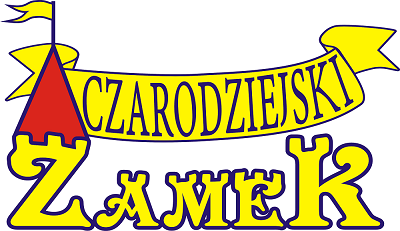  MIĘDZYPRZEDSZKOLNY KONKURS  „Kocham, lubię, szanuję-te i inne emocje każdego dnia maluję ” Pod Honorowym Patronatem BURMISTRZA MIASTA I GMINY PUSZCZYKOWO ANDRZEJA BALCERKA PRZY WSPÓŁPRACY Z URZĘDEM MIASTA PUSZCZYKOWO§ 1 Organizatorzy Organizatorem konkursu jest Przedszkole Czarodziejski Zamek w PUSZCZYKOWIE. Skład zespołu odpowiedzialnego za organizację konkursu: Kocham, lubię, szanuję- te i inne emocje każdego dnia maluję § 2 Uczestnicy Konkurs ma charakter indywidualny. Skierowany jest do dzieci oddziałów przedszkolnych. § 3 Cele konkursu Rozwijanie kompetencji emocjonalnych dzieci w wieku przedszkolnym.  Zaspokajanie potrzeb uczniów w nabywaniu, pogłębianiu i wykorzystywaniu wiedzy  o sobie. Aktywizowanie do podejmowania działań w celu poszerzania wiedzy, rozwijania zainteresowań. Rozwijanie wrażliwości społecznej. Kształtowanie świadomości emocjonalnej. Promowanie wiedzy o rozwoju emocjonalnym człowieka. Rozwijanie uzdolnień uczniów oraz kreatywności. § 4 Postanowienia ogólne Wysyłając pracę na konkurs, Uczestnik oraz jego opiekun prawny potwierdzają, że wyrażają zgodę na zasady konkursu określone w regulaminie. Wysyłając pracę na konkurs, Uczestnik potwierdza, że jest autorem zgłaszanej pracy. Zgłaszając swój udział w konkursie, Uczestnik oraz jego prawny opiekun wyrażają zgodę na umieszczenie imienia i nazwiska uczestnika na listach rankingowych. Zgłaszając pracę, Uczestnik oraz jego prawny opiekun wyrażają zgodę na publikację pracy w Internecie, celem której będzie upowszechnianie wyników konkursu. Każdy Uczestnik może przygotować tylko jedną pracę. Wszystkie informacje dotyczące konkursu znajdują się na stronie internetowej przedszkola: puszczykowo.przedszkole-zamek.pl w zakładce aktualności „Konkurs”. § 5 Termin i adres nadsyłania prac Prace należy dostarczyć/przesłać do organizatora do dnia 20.03-5.04.2024 roku. Prace dostarczone/nadesłane po terminie nie będą brane pod uwagę (decyduje data stempla pocztowego). *Z każdego przedszkola w Mieście i  Gminie Puszczykowo zostanie przyjęta jedna praca z każdej grupy wiekowej. Każda z placówek we własnym zakresie dokona wyboru najlepszych trzech prac reprezentujących przedszkole.  Organizator nie ponosi odpowiedzialności za zniszczenie prac podczas transportu. Koszty wysyłki ponoszą Uczestnicy konkursu. Nadesłane/dostarczone prace nie będą zwracane autorom i pozostają własnością Organizatora. Adres, pod który należy nadsyłać/dostarczyć prace: Przedszkole Czarodziejski Zamek 
ul. Czarnieckiego 2            62-040 Puszczykowo (z dopiskiem: Konkurs – „Kocham, lubię, szanuję – te i inne emocje każdego dnia maluję”). § 6 Warunki uczestnictwa Prace oceniane będą w trzech kategoriach wiekowych: I kategoria wiekowa: dzieci najmłodsze, wiek do 4.r.ż. II kategoria wiekowa: dzieci w wieku 4-5 lat III kategoria wiekowa: dzieci „0” oddziałów przedszkolnych Tematyka prac musi nawiązywać do tytułu konkursu. Tematyka dla poszczególnych kategorii wiekowych jest taka sama: „Kocham, lubię, szanuję – te i inne emocje każdego dnia maluję” Twoim zadaniem jest zaprojektowanie i wykonanie pracy dowolną techniką , która posłuży ludziom w rozumieniu, dbaniu i rozwijaniu własnej emocjonalności. Po wykonaniu pracy, podpisz pracę i dostarcz ją nauczycielowi. Z tyłu pracy (na trwałe) przyklej metryczkę. Format pracy: nie większy niż A3 (z możliwością bezpiecznego przetransportowania pracy).  Wybrane 3 prace z danego przedszkola* należy przesłać/dostarczyć na adres: Przedszkole Czarodziejski Zamek, ul. Czarnieckiego 2, 62-040 Puszczykowo  (z dopiskiem: Konkurs – „Kocham , lubię, szanuję – te i inne emocje każdego dnia maluję”) Do każdej pracy należy dołączyć: kartę zgłoszeniową z oświadczeniem o zgodzie na udział dziecka w konkursie podpisane przez rodzica lub prawnego opiekuna – załącznik nr 1, metryczkę (opis DRUKOWANYMI literami), przyklejoną do pracy – załącznik nr 2, Prace muszą zawierać dane uczestnika, zawarte w metryczce, Prace bez zamieszczonych na końcu danych nie będą oceniane przez Komisję Konkursową. Kryteria oceny prac: zgodność treści wykonanej pracy z tematem i regulaminem konkursu, samodzielność wykonania, walory i estetyka pracy, kreatywność. Komisja konkursowa, powołana przez Organizatora, dokona oceny prac i wyłoni laureatów konkursu do dnia 8.04. 2024 r. Decyzja Komisji Konkursowej jest nieodwołalna i ostateczna. Wyniki konkursu zostaną opublikowane 9.04.2024 r. na stronie www Organizatora: https://www.czarodziejski zamek-puszczykowo.pl. Uroczyste rozdanie nagród laureatom konkursu odbędzie się 11.04.2024 r. o godz. 15:00 w Przedszkolu Czarodziejski Zamek w Puszczykowie. § 9 Nagrody W każdej kategorii konkursowej nagrodzeni zostaną autorzy trzech najlepszych, w opinii Komisji Konkursowej, prac. Organizator konkursu planują również wyróżnienie prac szczególnie ciekawych, które nie zostaną zakwalifikowane do głównych nagród. Autorzy nagrodzonych oraz wyróżnionych prac otrzymają dyplomy i nagrody. Wszyscy Uczestnicy konkursu otrzymają dyplomy uczestnictwa. Nagrody i dyplomy zostaną wręczone laureatom konkursu 11.04.2024 r. o godz.15:00. Wszystkim pozostałym Uczestnikom konkursu dyplomy zostaną wysłane przez Organizatora konkursu za pośrednictwem poczty. Zapraszamy do udziału w konkursie WSZYSTKICH PRZEDSZKOLAKÓW oraz życzymy UDANEJ ZABAWY!